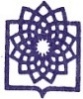 دانشگاه علوم پزشكي و خدمات بهداشتي درماني شهيد بهشتيدانشكده پيراپزشكي-معاونت آموزشی                فرم خلاصه تدوین طرح درس استاد در نیمسال اول سال تحصیلی 1402-1403    عنوان درس :  زبان انگلیسی عمومی     (پیش نیاز: زبان پیشدتنشگاهی با آزمون سطح بندی) عنوان درس :  زبان انگلیسی عمومی     (پیش نیاز: زبان پیشدتنشگاهی با آزمون سطح بندی) عنوان درس :  زبان انگلیسی عمومی     (پیش نیاز: زبان پیشدتنشگاهی با آزمون سطح بندی) عنوان درس :  زبان انگلیسی عمومی     (پیش نیاز: زبان پیشدتنشگاهی با آزمون سطح بندی) تعداد کل واحد :   3  واحد نظریتعداد کل واحد :   3  واحد نظریتعداد کل واحد :   3  واحد نظریگروه آموزشی :زبان انگلیسیگروه آموزشی :زبان انگلیسیگروه آموزشی :زبان انگلیسیاهداف درس : الف : آشنا کردن دانشجویان با معنی و کاربرد تعداد قابل توجهی از واژگان عمومی و دانشگاهی زبان انگلیسی ب: آشنا کردن دانشجویان با تکنیک هائی برای پی بردن ویا حدس زدن معانی واژگان ناآشنا درمتن و چگونگی به یاد نگاه داشتن این واژگان و معنای آنها ج: آموزش تکنیک هائی که دانشجویان بتوانند با بکارگیری آنها متون انگلیسی رابا سهولت وسرعت بیشتری بخوانند و بفهمندد: افزایش مهارت دانشجویان درصحبت کردن و درک شنیدناهداف درس : الف : آشنا کردن دانشجویان با معنی و کاربرد تعداد قابل توجهی از واژگان عمومی و دانشگاهی زبان انگلیسی ب: آشنا کردن دانشجویان با تکنیک هائی برای پی بردن ویا حدس زدن معانی واژگان ناآشنا درمتن و چگونگی به یاد نگاه داشتن این واژگان و معنای آنها ج: آموزش تکنیک هائی که دانشجویان بتوانند با بکارگیری آنها متون انگلیسی رابا سهولت وسرعت بیشتری بخوانند و بفهمندد: افزایش مهارت دانشجویان درصحبت کردن و درک شنیدناهداف درس : الف : آشنا کردن دانشجویان با معنی و کاربرد تعداد قابل توجهی از واژگان عمومی و دانشگاهی زبان انگلیسی ب: آشنا کردن دانشجویان با تکنیک هائی برای پی بردن ویا حدس زدن معانی واژگان ناآشنا درمتن و چگونگی به یاد نگاه داشتن این واژگان و معنای آنها ج: آموزش تکنیک هائی که دانشجویان بتوانند با بکارگیری آنها متون انگلیسی رابا سهولت وسرعت بیشتری بخوانند و بفهمندد: افزایش مهارت دانشجویان درصحبت کردن و درک شنیدناهداف درس : الف : آشنا کردن دانشجویان با معنی و کاربرد تعداد قابل توجهی از واژگان عمومی و دانشگاهی زبان انگلیسی ب: آشنا کردن دانشجویان با تکنیک هائی برای پی بردن ویا حدس زدن معانی واژگان ناآشنا درمتن و چگونگی به یاد نگاه داشتن این واژگان و معنای آنها ج: آموزش تکنیک هائی که دانشجویان بتوانند با بکارگیری آنها متون انگلیسی رابا سهولت وسرعت بیشتری بخوانند و بفهمندد: افزایش مهارت دانشجویان درصحبت کردن و درک شنیدنرشته و مقطع تحصیلی دانشجویان :    پیراپزشکی/ کارشناسیرشته و مقطع تحصیلی دانشجویان :    پیراپزشکی/ کارشناسیرشته و مقطع تحصیلی دانشجویان :    پیراپزشکی/ کارشناسیرشته و مقطع تحصیلی دانشجویان :    پیراپزشکی/ کارشناسینام مدرس:  دکتر سجادی و همکاراننام مدرس:  دکتر سجادی و همکاراننام مدرس:  دکتر سجادی و همکاراننام مدرس:  دکتر سجادی و همکارانروز و ساعت درس: چهارشنبه،  ساعت 8 تا 12  صبحروز و ساعت درس: چهارشنبه،  ساعت 8 تا 12  صبحروز و ساعت درس: چهارشنبه،  ساعت 8 تا 12  صبحروز و ساعت درس: چهارشنبه،  ساعت 8 تا 12  صبحاهداف اختصصاصی دوره به شرح زیر: اهداف اختصصاصی دوره به شرح زیر: اهداف اختصصاصی دوره به شرح زیر: اهداف اختصصاصی دوره به شرح زیر: جلسهرئوس مطالبرئوس مطالبرئوس مطالب1Introduction to the Course Introduction to the Course Introduction to the Course 2Unit 1  Exam Time Chapter one: For Better Grades, Use Your Brain Unit 1  Exam Time Chapter one: For Better Grades, Use Your Brain Unit 1  Exam Time Chapter one: For Better Grades, Use Your Brain 3Unit 1  Exam Time Chapter two: Oh No! Not Another Test! Unit 1  Exam Time Chapter two: Oh No! Not Another Test! Unit 1  Exam Time Chapter two: Oh No! Not Another Test! 44Unit 2 Going Abroad Chapter two: Safe Travel Unit 2 Going Abroad Chapter two: Safe Travel 55Unit 3 Movie MakersChapter one: Behind the ScenesUnit 3 Movie MakersChapter one: Behind the Scenes6Unit5 The Amazing Human Body Chapter one: You Are Amazing: You are Human! Chapter two: Seeing with the Ears Unit5 The Amazing Human Body Chapter one: You Are Amazing: You are Human! Chapter two: Seeing with the Ears Unit5 The Amazing Human Body Chapter one: You Are Amazing: You are Human! Chapter two: Seeing with the Ears 7Unit6 Leisure TimeChapter two: Moving from TV to the Web Unit6 Leisure TimeChapter two: Moving from TV to the Web Unit6 Leisure TimeChapter two: Moving from TV to the Web 8Review + MidtermReview + MidtermReview + Midterm9Unit7 A World of Music Chapter one: Sounds from the PastUnit7 A World of Music Chapter one: Sounds from the PastUnit7 A World of Music Chapter one: Sounds from the Past10Unit8 Career PathsChapter one: College Start-ups Unit8 Career PathsChapter one: College Start-ups Unit8 Career PathsChapter one: College Start-ups 11Unit8 Career PathsChapter two: The Right Job for Your Personality Unit8 Career PathsChapter two: The Right Job for Your Personality Unit8 Career PathsChapter two: The Right Job for Your Personality 12Unit9 The Story of Chocolate Chapter two: The Truth about Chocolate Unit9 The Story of Chocolate Chapter two: The Truth about Chocolate Unit9 The Story of Chocolate Chapter two: The Truth about Chocolate 13Unit10 The Secrets of Advertising Chapter one: Ads are everywhere!Unit10 The Secrets of Advertising Chapter one: Ads are everywhere!Unit10 The Secrets of Advertising Chapter one: Ads are everywhere!14Unit11 Food and the Environment Chapter one: Engineering a Better Burger Unit11 Food and the Environment Chapter one: Engineering a Better Burger Unit11 Food and the Environment Chapter one: Engineering a Better Burger 15Unit11 Food and the Environment 
Chapter two: Is Your Diet Destroying the Environment? Unit11 Food and the Environment 
Chapter two: Is Your Diet Destroying the Environment? Unit11 Food and the Environment 
Chapter two: Is Your Diet Destroying the Environment? 16Unit12 Living for the Future 
Chapter two: Resources for the Future Unit12 Living for the Future 
Chapter two: Resources for the Future Unit12 Living for the Future 
Chapter two: Resources for the Future 17Review of MaterialsReview of MaterialsReview of Materialsرفرانس اصلی:ACTIVE Skills for Reading 3 3rd edition by Anderson, Neil ...منابع وابسته برای مطالعه  دو کتاب دستور زبان  بزبان انگلیسی با عنوان های :English grammar in useModern English 1 and 2شیوه های تدریس: پرسش و پاسخ، کار گروهی، نقل داستان کوتاه، انجام تمرین درسیوسایل کمک آموزشی: ویدیو و پروژکتور، وایت بورد، کامپیوتر، پاورپوینتروش ارزشیابی: الف : برای سنجش پیشرفت دانشجویان ،آزمون های زیردرطول نیسمال ازدانشجویان بعمل خواهد امد :   میان ترم: 6 نمره آزمون نهائی: 11 نمره  فعتلیت کلاسی: 3 نمرهرفرانس اصلی:ACTIVE Skills for Reading 3 3rd edition by Anderson, Neil ...منابع وابسته برای مطالعه  دو کتاب دستور زبان  بزبان انگلیسی با عنوان های :English grammar in useModern English 1 and 2شیوه های تدریس: پرسش و پاسخ، کار گروهی، نقل داستان کوتاه، انجام تمرین درسیوسایل کمک آموزشی: ویدیو و پروژکتور، وایت بورد، کامپیوتر، پاورپوینتروش ارزشیابی: الف : برای سنجش پیشرفت دانشجویان ،آزمون های زیردرطول نیسمال ازدانشجویان بعمل خواهد امد :   میان ترم: 6 نمره آزمون نهائی: 11 نمره  فعتلیت کلاسی: 3 نمرهرفرانس اصلی:ACTIVE Skills for Reading 3 3rd edition by Anderson, Neil ...منابع وابسته برای مطالعه  دو کتاب دستور زبان  بزبان انگلیسی با عنوان های :English grammar in useModern English 1 and 2شیوه های تدریس: پرسش و پاسخ، کار گروهی، نقل داستان کوتاه، انجام تمرین درسیوسایل کمک آموزشی: ویدیو و پروژکتور، وایت بورد، کامپیوتر، پاورپوینتروش ارزشیابی: الف : برای سنجش پیشرفت دانشجویان ،آزمون های زیردرطول نیسمال ازدانشجویان بعمل خواهد امد :   میان ترم: 6 نمره آزمون نهائی: 11 نمره  فعتلیت کلاسی: 3 نمرهرفرانس اصلی:ACTIVE Skills for Reading 3 3rd edition by Anderson, Neil ...منابع وابسته برای مطالعه  دو کتاب دستور زبان  بزبان انگلیسی با عنوان های :English grammar in useModern English 1 and 2شیوه های تدریس: پرسش و پاسخ، کار گروهی، نقل داستان کوتاه، انجام تمرین درسیوسایل کمک آموزشی: ویدیو و پروژکتور، وایت بورد، کامپیوتر، پاورپوینتروش ارزشیابی: الف : برای سنجش پیشرفت دانشجویان ،آزمون های زیردرطول نیسمال ازدانشجویان بعمل خواهد امد :   میان ترم: 6 نمره آزمون نهائی: 11 نمره  فعتلیت کلاسی: 3 نمره